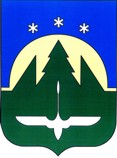 Муниципальное образованиеХанты-Мансийского автономного округа – Югрыгородской округ город Ханты-МансийскДУМА ГОРОДА ХАНТЫ-МАНСИЙСКАРЕШЕНИЕПринято							24 июня 2016 годаО Порядке присвоения наименований элементам улично-дорожной сети (за исключением автомобильных дорогфедерального и регионального значения), элементам планировочной структуры,расположенным на территории городаХанты-Мансийска Рассмотрев проект решения Думы города Ханты-Мансийска «О Порядке присвоения наименований элементам улично-дорожной сети (за исключением автомобильных дорог федерального и регионального значения), элементам планировочной структуры, расположенным на территории города Ханты-Мансийска», руководствуясь частью 1 статьи 69 Устава города Ханты-Мансийска, Дума города Ханты-Мансийска РЕШИЛА:1. Утвердить Порядок присвоения наименований элементам улично-дорожной сети (за исключение автомобильных дорог федерального и регионального значения), элементам планировочной структуры, расположенным на территории города Ханты-Мансийска, согласно приложению к настоящему Решению.	2. Признать утратившим силу Решение Думы города Ханты-Мансийска от 04 февраля 2011 года № 1121 «О порядке присвоения наименований объектам, улицам, площадям и другим территориям общего пользования города Ханты-Мансийска».3. Настоящее Решение вступает в силу после дня его официального опубликования. 	Глава города Ханты-Мансийска			В.А. Филипенко							                            			Подписано							                      24 июня 2016 годаХанты – Мансийск24 июня 2016 года   №  830  - V РДПриложение к Решению Думы города Ханты-Мансийскаот  24 июня 2016 года  №  830 -V РДПорядокПрисвоения наименований элементам улично-дорожной сети(за исключение автомобильных дорог федерального и регионального значения), элементам планировочной структуры, расположенным на территории города Ханты-Мансийска 1. Общие положения1.1. Порядок присвоения наименований элементам улично-дорожной сети (за исключением автомобильных дорог федерального и регионального значения), элементам планировочной структуры, расположенным на территории города Ханты-Мансийска (далее - Порядок), устанавливает единый подход к присвоению наименований элементам улично-дорожной сети (за исключением автомобильных дорог федерального и регионального значения), элементам планировочной структуры, расположенным на территории города Ханты-Мансийска (далее - объекты), изменению и аннулированию наименований объектов.1.2. Термины и определения, используемые в Порядке:топоним - словосочетание, обозначающее наименование объекта;статусная часть топонима - одно из слов в именительном падеже, единственном числе, входящее в состав топонима, обозначающее вид объекта;элемент планировочной структуры - зона (массив), район, микрорайон, квартал, набережная, парк, сквер, территории размещения садоводческих, огороднических и дачных некоммерческих объединений, иные объекты, отнесенные к элементам планировочной структуры приказом Минфина России от 05.11.2015 № 171н «Об утверждении Перечня элементов планировочной структуры, элементов улично-дорожной сети, элементов объектов адресации, типов зданий (сооружений), помещений, используемых в качестве реквизитов адреса, и Правил сокращенного наименования адресообразующих элементов» (далее – Приказ Минфина № 171н);элемент улично-дорожной сети – аллея, бульвар, улица, проспект, переулок, проезд, площадь и иные объекты, отнесенные к элементам улично-дорожной сети Приказом Минфина № 171н;историческое наименование - устоявшееся наименование элемента планировочной структуры, элемента улично-дорожной сети, широко известное в прошлом или настоящем;уточнение наименования - приведение наименования элемента планировочной структуры, элемента улично-дорожной сети в соответствие с правилами русской орфографии либо коррекция искаженного или неполного написания имени собственного, используемого в наименовании элемента планировочной структуры, элемента улично-дорожной сети;выдающаяся личность - лицо, внесшее существенный вклад в развитие города Ханты-Мансийска и (или) Ханты-Мансийского автономного округа – Югры, государственный или общественный деятель.2. Межведомственная комиссия по наименованиям внутригородских объектов2.1. Для осуществления единой политики в области присвоения, изменения и аннулирования наименований объектов Администрацией города Ханты-Мансийска (далее – Администрация города) создается Межведомственная комиссия по наименованиям внутригородских объектов (далее - Комиссия).В состав Комиссии входят депутаты Думы города Ханты-Мансийска, представители Администрации города, представители общественности, иные специалисты.2.2. Состав, порядок деятельности Комиссии определяются муниципальным правовым актом Администрации города Ханты-Мансийска в соответствии с настоящим Порядком.2.3. К компетенции Комиссии относятся:- рассмотрение и анализ внесенных предложений о присвоении наименований объектам, либо их переименовании или аннулировании, принятие положительного или отрицательного решения, которое оформляется соответствующим заключением Комиссии;- информирование инициатора предложения о результатах рассмотрения предложения Комиссией;- подготовка пакета документов для внесения соответствующего проекта решения в Думу города Ханты-Мансийска (в случае принятия Комиссий положительного решения по предложению), в том числе проекта решения Думы города Ханты-Мансийска по вопросам присвоения наименований, переименования или аннулирования наименований объектов.3. Порядок внесения предложенийо присвоении наименований, переименовании и аннулировании наименований объектам	3.1. Предложения о присвоении наименований, переименовании, аннулировании наименований объектов (далее - предложения) могут вносить инициативные группы граждан, достигших шестнадцатилетнего возраста, численностью не менее 15 человек, общественные объединения, органы государственной власти, органы местного самоуправления, организации города Ханты-Мансийска.3.2. Предложения направляются в Департамент градостроительства и архитектуры Администрации города Ханты-Мансийска для последующей их регистрации и направления в Комиссию. Срок направления предложений в Комиссию не может превышать трех дней с момента регистрации.3.3. Предложения должны содержать:предлагаемое наименование объекта;обоснование предлагаемого наименования объекта;карту-схему, на которой обозначается расположение объекта (в произвольной форме);при увековечении памяти о событии или выдающейся личности - краткую историческую справку о событии или выдающейся личности, содержащую достоверную информацию о соответствующем событии или заслугах выдающейся личности.Предложение также должно содержать информацию об инициаторах:для физического лица - фамилию, имя, отчество (при наличии), регистрацию по месту жительства, подпись;для юридического лица, общественного объединения, не являющегося юридическим лицом, органов государственной власти Российской Федерации, органов государственной власти Ханты-Мансийского автономного округа – Югры, органов местного самоуправления города Ханты-Мансийска - наименование, фирменное наименование (при наличии), место нахождения, почтовый адрес, подпись уполномоченного лица.4. Порядок присвоения, изменения и аннулирования наименований объектов4.1. Предложения рассматриваются Комиссией в соответствии с регламентом работы Комиссии, принимаемым Комиссией. По результатам рассмотрения предложений Комиссия принимает положительное или отрицательное решение, которое оформляется соответствующим заключением.Комиссия извещает инициатора предложения о результатах его рассмотрения Комиссией в течение 15 дней со дня рассмотрения.4.2. Принятие Комиссией положительного решения о присвоении наименования объекту является основанием для подготовки соответствующего проекта решения Думы города Ханты-Мансийска (далее - проект решения), для чего Комиссия в течение пяти рабочих дней со дня принятия указанного решения направляет его в Департамент градостроительства и архитектуры Администрации города Ханты-Мансийска.4.3. Департамент градостроительства и архитектуры Администрации города Ханты-Мансийска в течение тридцатидневного срока после поступления заключения Комиссии о присвоении наименования объекту осуществляет подготовку проекта решения, который подлежит согласованию в соответствии с регламентом Администрации города.4.4. Решение о присвоении наименований, переименовании или аннулировании наименований объектов принимаются Думой города с учетом заключения Комиссии.В случае непринятия Думой города решения о присвоении наименования объекту в соответствии с решением Комиссии предложение подлежит повторному рассмотрению Комиссией.4.5. Предложения о присвоении наименований объектам в целях увековечения памяти о событии или о выдающейся личности рассматриваются Комиссией с учетом мнения жителей города Ханты-Мансийска. В целях учета мнения жителей города Ханты-Мансийска по указанным вопросам Администрация города Ханты-Мансийска обеспечивает проведение опроса граждан.4.6. Изменение существующих наименований объектов допускается в случаях:возвращения исторического наименования объекту;если несколько (два и более) объектов одинаковых категорий имеют одно и то же наименование;объединения или разделения нескольких объектов;уточнения наименования объекта;изменения статусной части топонима;увековечения памяти о событии или о выдающейся личности.4.7. Аннулирование наименования объекта производится в случае прекращения существования объекта.4.8. Учет присвоенных наименований объектов улично-дорожной сети  осуществляется посредством включения указанных наименований в Реестр улиц города Ханты-Мансийска, ведение которого осуществляет Департамент градостроительства и архитектуры Администрации города Ханты-Мансийска.5. Основные требования, предъявляемые к наименованиям объектов5.1. Наименования объектов должны отвечать словообразовательным, произносительным и стилистическим нормам современного русского литературного языка.5.2. Присвоение наименований объектам производится с учетом исторических и культурных традиций города Ханты-Мансийска.5.3. Присвоение наименований объектов осуществляется с учетом их функционального назначения, местоположения, основных топонимических ориентиров и наименований других объектов в данной местности, исторических особенностей местности.5.4. Наименование объекта должно состоять не более чем из двух слов, исключая статусную часть топонима и предлоги. Не допускается включение в наименование объекта аббревиатур.5.5. Наименование объекта не должно быть идентичным либо схожим до степени смешения с наименованием другого объекта на территории города Ханты-Мансийска.5.6. Присвоение наименований, переименование объектов в целях увековечения памяти о событии или о выдающейся личности  осуществляется по истечении десяти лет со дня события или смерти гражданина.5.7. Присвоение наименования объекту допускается при наличии утвержденных проекта планировки территории и проекта межевания территории, на которой располагается объект.5.8. Написание наименований осуществляется в соответствии с правилами, утвержденными постановлением Правительства Российской Федерации от 19 ноября 2014 года N 1221 «Об утверждении правил присвоения, изменения и аннулирования адресов».